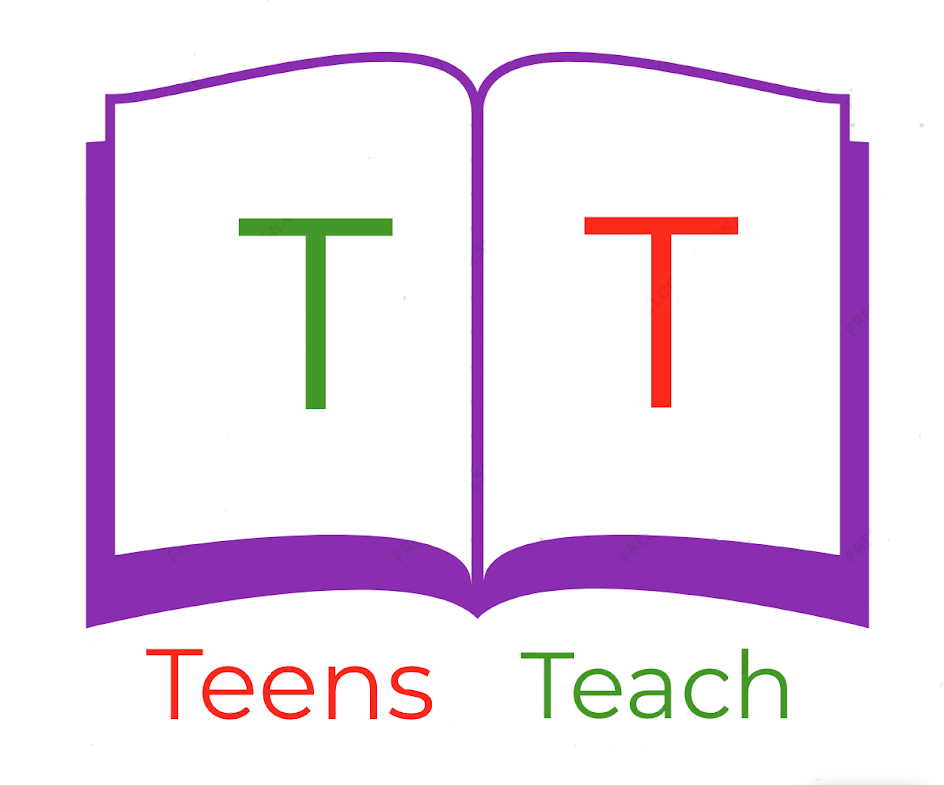 Jugendliche unterrichten Deutsch und mehrBeschreibe einen Park.Diese Themen verwenden:Welche Sachen findet man im Park?Wer ist im Park?Was wird im Park gemacht?______________________________________________________________________________________________________________________________________________________________________________________________________________________________________________________________________________________________________________________________________________________________________________________________________________________________________________________________________________________________________________________________________________________________________________________________________________________________________________________________________________________________________________________________